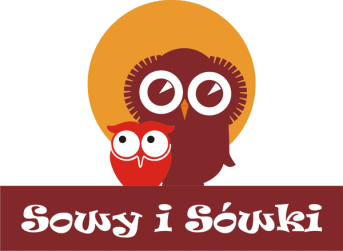 KARTA ZGŁOSZENIA DZIECKADO PRZEDSZKOLA „SOWY I SÓWKI”Proszę o przyjęcie dziecka na rok szkolny ………………….. , ilość godzin …………..i na posiłki: śniadanie, obiad, podwieczorek (niepotrzebne skreślić)DANE DZIECKA1. Imiona i nazwisko dziecka ……………….………..……………….2. Data i miejsce urodzenia ………………………………………………………………....3. PESEL dziecka …………………………………………………………………………...4. Adres zameldowania ……………………………………………………………………..5. Adres zamieszkania (jeżeli inny) …………………………………………………………DANE RODZICÓW (OPIEKUNÓW)1. Imię i nazwisko matki (opiekuna) ………………………………………………………..2. Adres zamieszkania ………………………………………………………………………3. Telefon ………………………………… e-mail …………………………………………4. Miejsce pracy ………………………………………………........... tel. …………………5. Imię i nazwisko ojca (opiekuna) ………………………………………………………….6. Adres zamieszkania ……………………………………………………………………….7. Telefon ………………………………….e-mail ………………………………………….8. Miejsce pracy ………………………………………………………tel. ………………….DODATKOWE INFORMACJE O DZIECKU1. Stałe choroby i zalecenia …………………………………………..………………………    ……………………………………………………………………………………………...2. Alergie ……………………………………………………………………………………..    ……………………………………………………………………………………………...3. Inne ważne informacje …………………………………………………………………….    ………………………………………………………………………………………………Warunkiem rezerwacji miejsca i przyjęcia dziecka do Przedszkola jest dokonanie opłaty wpisowej w ciągu 3 dni roboczych od daty złożenia karty zgłoszenia oraz podpisanie umowy.Nr konta bankowego: PKO BP o/Ostrów Wlkp. 49 1020 2267 0000 4102 0103 2820.                                      Violetta Orczykowska                                      ul. Kasprzaka 6,  63-400 Ostrów Wlkp.Uprzedzona/y o odpowiedzialności karnej oświadczam, że podane przeze mnie dane są zgodne ze stanemfaktycznym.Wyrażam zgodę na przetwarzanie danych osobowych zawartych w zgłoszeniu w celu uzyskania szybkiego kontaktu z rodzicami (opiekunami) w sytuacjach szczególnych (choroba, wypadek itp.) oraz  do celów pedagogiczno-administracyjnych. Przetwarzanie danych odbywać się	 będzie zgodnie z Rozporządzeniem Parlamentu Europejskiego i Rady (UE) 2016/679 z dnia 27.04.2016r.Zobowiązuję się do bieżącej aktualizacji danych w w/w informacjach.Data i podpis rodziców (opiekunów) ………………………………………………………….